PENGARUH DISIPLIN KERJA TERHADAP KINERJA KARYAWAN PADA RUMAH MAKAN TAHU SARI KEDELESUMEDANGSKRIPSIDiajukan Untuk Memenuhi Salah Satu Syarat Dalam Menempuh Ujian Sarjana Program Strata Satu (S1) Pada Jurusan Ilmu Administrasi BisnisOleh:Asep Ade SomantriNIM 142040057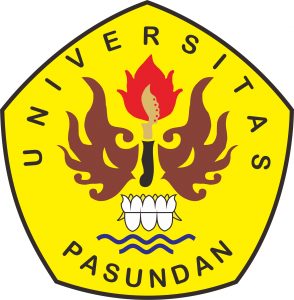 FAKULTAS ILMU SOSIAL DAN ILMU POLITIKUNIVERSITAS PASUNDANBANDUNG2018